Navodila za uporabo aplikacije ZOOMNaložite si aplikacijo ZOOM na: https://zoom.us/download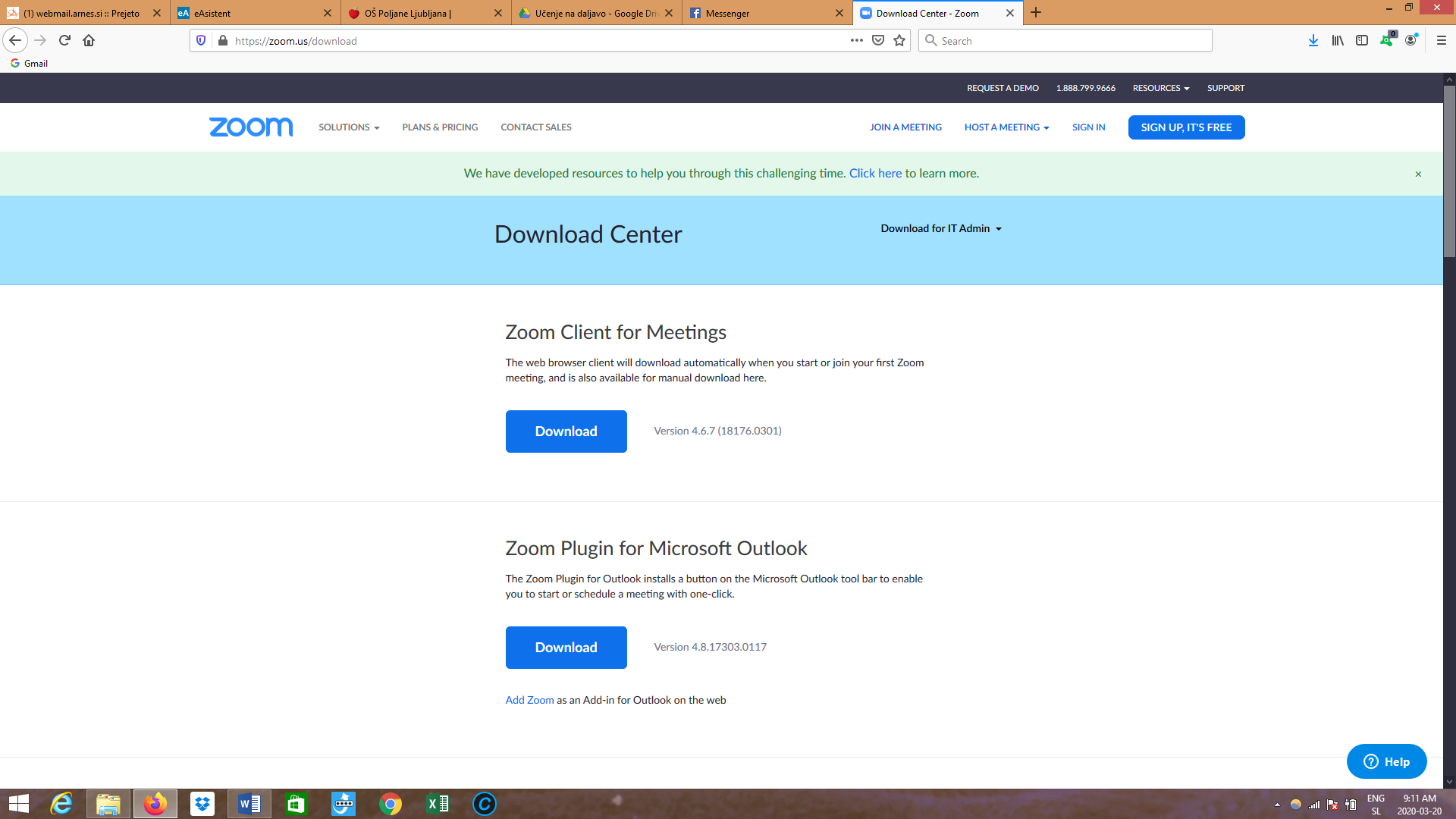 Naložite, kliknite: 
Zoom Client for Meetings (download) – prvi na sliki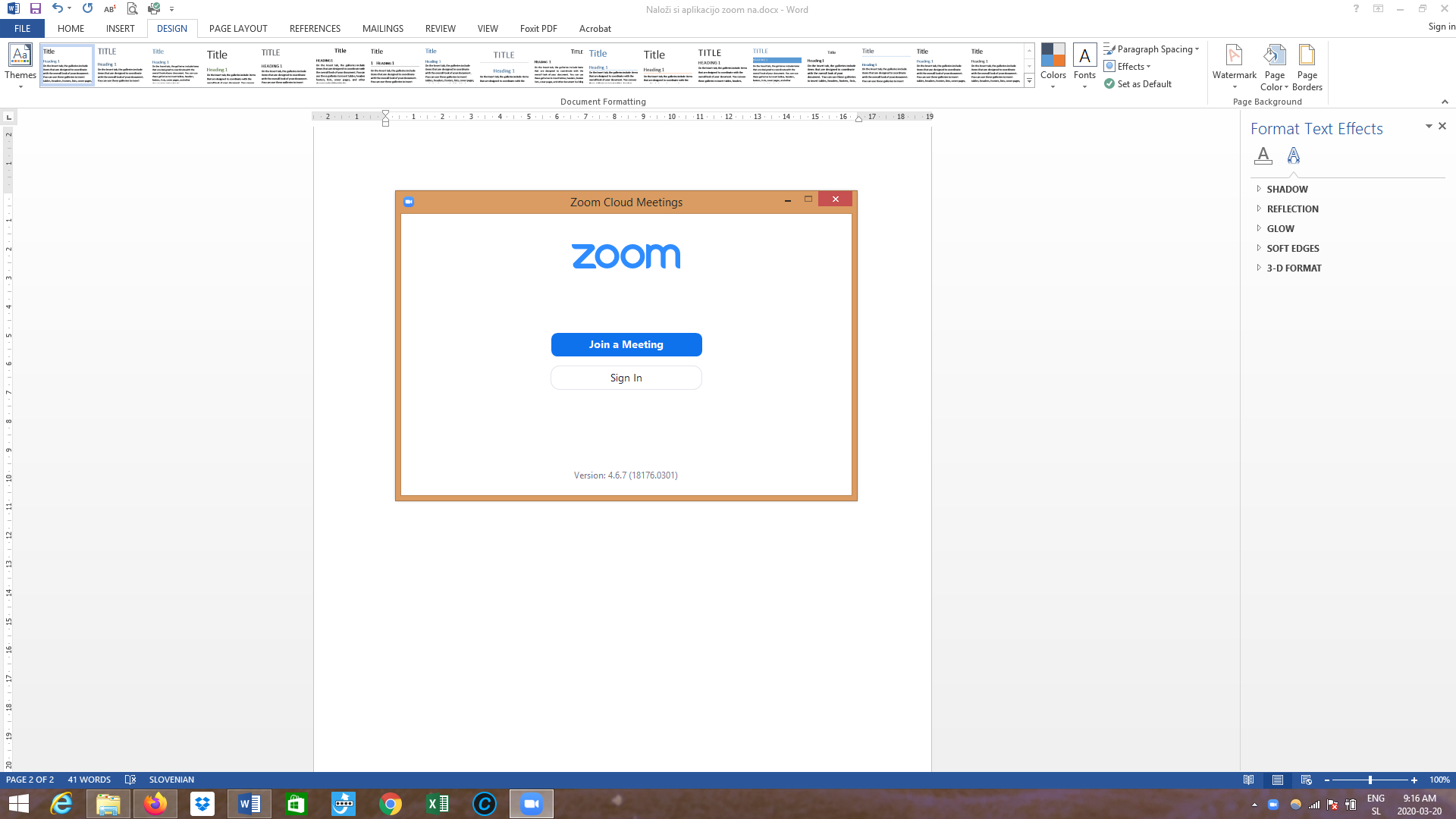 Kliknite Join a Meeting.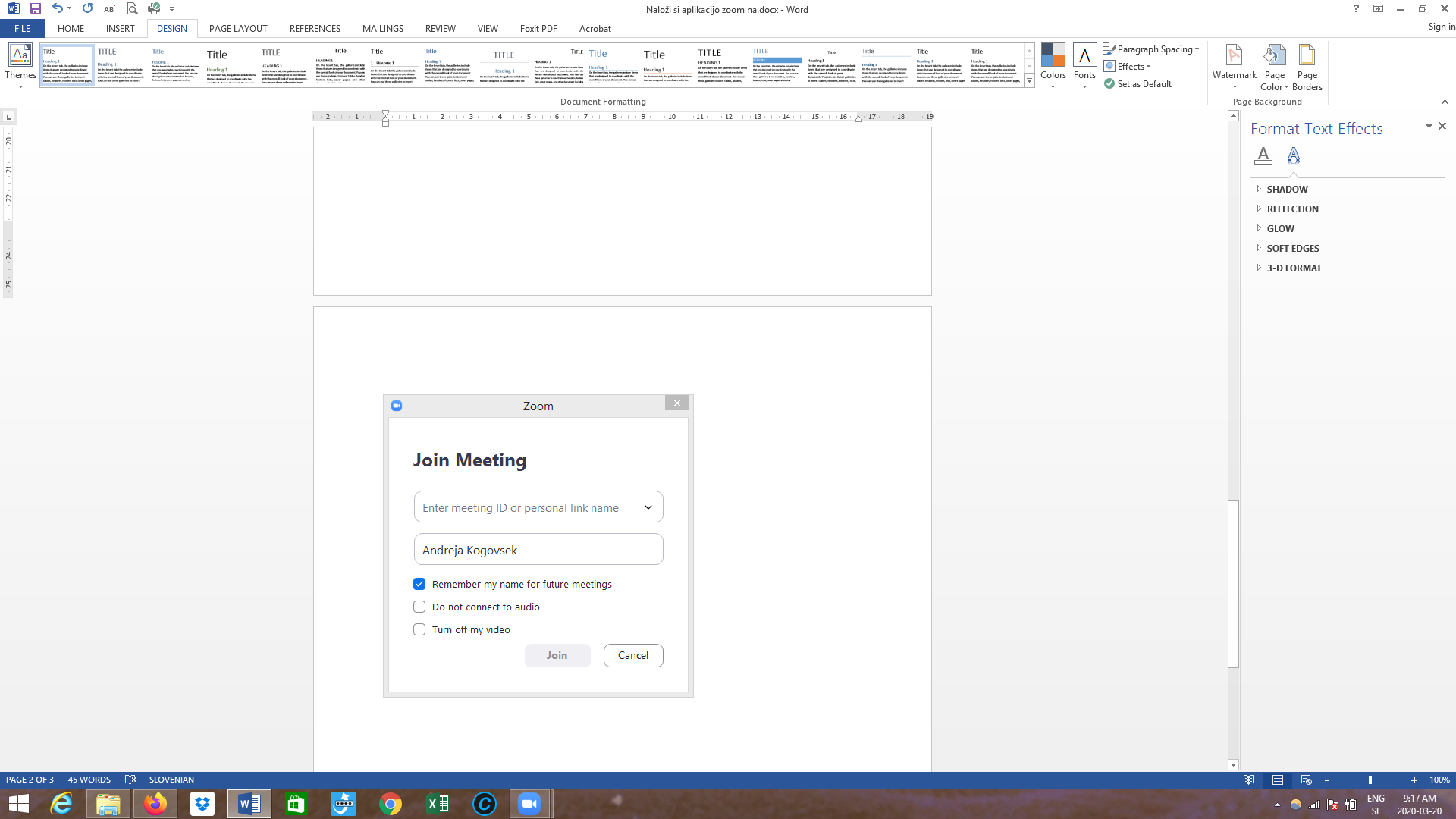 Kliknite Meeting ID. 
Vtipkajte številko 830-940-0792 (to je moj »Personal Meeting ID«).Spodaj napišite svoje ime in priimek.Kliknite Join.Se vidimo!  Katarina Perič